 ΤΡΙΓΩΝΑΚΙΑ ΤΟΣΤΑΚΙΑ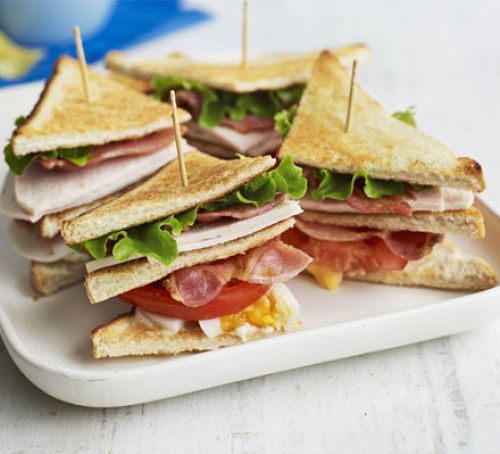 ΥΛΙΚΑ1 Πακέτο σαλάμι1 Πακέτο κασέρι1 μαγιονέζα1 Πακέτο τοστΕΚΤΕΛΕΣΗΠαίρνουμε ψωμί τοστ βάζουμε μαγιονέζα, σαλάμι και κασέρι. Μετά κόβουμε σαν τριγωνάκια, και είναι έτοιμα τα τοστάκια μας.							Ενγκίν